 (ПРОЕЗД+ОТЕЛЬ)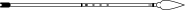 Гарантия самой низкой цены*ОТЕЛЬ "БУКОВЕЛЬ"Все цены указаны в BYN /* — Специальная цена до 15.11Цена в белорусских рублях на одного человека. Включает:проезд Минск — Буковель — МинскПроживание 5 ночей/6 дней, 5 завтраковДополнительно оплачивается услуга по бронированию: 40 рублейДаты заездаЭкономПолулюкс10.12 — 17.12434 / *414470 / *45017.12 — 24.12510 / *490555 / *53524.12 — 30.12480/ *460525 / *50530.12 — 6.01— / *-— / *-2.01 — 8.01— / *-— / *-7.01 — 14.01580 / *560635 / *61514.01 — 21.01625/ *605680 / *66021.01 — 28.01625 / *605680 / *66028.01 — 4.02625 / *605680 / *6604.02 — 11.02625 / *605680 / *66011.02 — 18.02625 / *605680 / *66018.02 — 25.02625 / *605680 / *66025.02 — 04.03580 / *560635 / *6154.03 — 11.03580 / *560635 / *61511.03 — 18.03434 / *414470 / *45018.03 — 25.03344 / *324370 / *35025.03 — 1.04344 / *324370 / *350